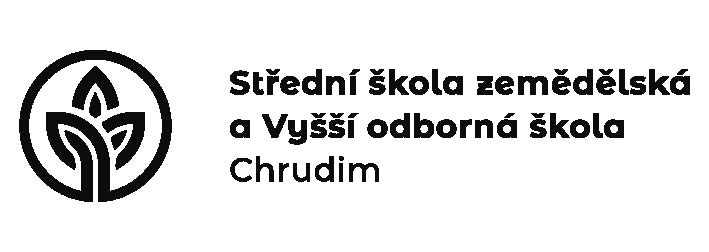                                                              DOMOV MLÁDEŽE      Poděbradova 842, 537 01 Chrudim                                                                                                                                                                      mob.: 775 720 048, tel.: 463 354 702                                                                                                                       e-mail: crzemsk@szes-chrudim.cz, ID datové schránky: dgizf58                                                                                                                                                   http://www.szes-chrudim.cz/domov-mladeze//1Nepovinný údaj/2Není-li jeden z rodičů zbaven rodičovských práv, tak je nutné uvést kontaktní údaje na oba rodiče, i když jsou rozvedeni apod./3Vypište, je-li adresa odlišná od adresy žáka. Kontakt na nejméně jednoho z rodičů musí uvést i žadatelé zletilí, protože i jejich rodiče mají právo na informace plní-li vůči svému dítěti vyživovací povinnost./4Žádáme podpis zákonného zástupce (plátce náhrad za ubytování, příp. stravování) i u zletilých. Ve výjimečných případech může být od tohoto požadavku upuštěno.PŘÍLOHA č. 1Kritéria pro umísťování žáků a studentů doDomova mládeže Střední školy zemědělské a Vyšší odborné školy ChrudimPoznámka: * Vámi zvolenou odpověď označte X1 bude-li shodný celkový počet bodů, bude upřednostněn žák s nejnižší věkovou hranicí2, 3, 4 kritérium se určuje a doloží výpisem/výtiskem údajů veřejně přístupného systému IDOS, zadáním adresy místa bydliště do zastávky místa vzdělávání nejdéle 20 min před začátkem vyučování (tj. všední den) – Příloha č. 25 kritérium se dokládá na základě doloženého písemného lékařského potvrzení nebo potvrzení školského poradenského zařízení – např. zdravotní stav se zdravotním postižením mentálním, sluchovým, zrakovým, tělesným, závažnými vadami řeči, se závažným vývojovými poruchami učení, se závažnými vývojovými poruchami chování, s poruchami autistického spektra, s více vadami apod.6 kritérium se dokládá na základě doloženého písemného úředního potvrzení – např. pobírání dávek hmotné nouze, dávek pěstounské péče, exekuce/insolvence, jiná nepříznivá finanční situace (nízkopříjmová rodina na hraně hmotné nouze, samoživitelky/samoživitelé na hraně hmotné nouze, náhlý výpadek v příjmech na straně rodiny – úmrtí rodiče, dlouhodobá ošetřovatelská péče o nejbližšího člena domácnosti, rozvod apod.), odlišné kulturní prostředí v rodině, malé znalosti kultury české společnosti, omezené znalosti vyučovacího jazyka včetně užívání jiného než vyučovacího jazyka v rodině, kombinace více faktorů apod.7 kritérium, kde se odečtou mínusové body udělené v aktuálním školním roce žákovi, dle Hodnocení přestupků vnitřního řádu domova mládeže „SEMAFOR“ – příloha Vnitřního řádu domova mládeže (naleznete na: https://www.szes-chrudim.cz/pro-studenty/domov-mladeze/), z celkového počtu bodů8 při udělení kazaňského opatření (podmíněné vyloučení a vyloučení z DM) budou přednostně přijati žáci /studenti bez kázeňských opatření Prohlašuji, že jsem uvedl přesné, pravdivé a úplné údaje.Datum: ……………… Podpis uchazeče: …………..……  Podpis zák. zástupce……………………Přihláška k ubytování na školní rok 2024/2025/VYPLŇTE ČITELNĚ HŮLKOVÝM PÍSMEM/Přihláška k ubytování na školní rok 2024/2025/VYPLŇTE ČITELNĚ HŮLKOVÝM PÍSMEM/Přihláška k ubytování na školní rok 2024/2025/VYPLŇTE ČITELNĚ HŮLKOVÝM PÍSMEM/Přihláška k ubytování na školní rok 2024/2025/VYPLŇTE ČITELNĚ HŮLKOVÝM PÍSMEM/Přihláška k ubytování na školní rok 2024/2025/VYPLŇTE ČITELNĚ HŮLKOVÝM PÍSMEM/Přihláška k ubytování na školní rok 2024/2025/VYPLŇTE ČITELNĚ HŮLKOVÝM PÍSMEM/Přihláška k ubytování na školní rok 2024/2025/VYPLŇTE ČITELNĚ HŮLKOVÝM PÍSMEM/Přihláška k ubytování na školní rok 2024/2025/VYPLŇTE ČITELNĚ HŮLKOVÝM PÍSMEM/Přihláška k ubytování na školní rok 2024/2025/VYPLŇTE ČITELNĚ HŮLKOVÝM PÍSMEM/Přihláška k ubytování na školní rok 2024/2025/VYPLŇTE ČITELNĚ HŮLKOVÝM PÍSMEM/Přihláška k ubytování na školní rok 2024/2025/VYPLŇTE ČITELNĚ HŮLKOVÝM PÍSMEM/Přihláška k ubytování na školní rok 2024/2025/VYPLŇTE ČITELNĚ HŮLKOVÝM PÍSMEM/Přihláška k ubytování na školní rok 2024/2025/VYPLŇTE ČITELNĚ HŮLKOVÝM PÍSMEM/Přihláška k ubytování na školní rok 2024/2025/VYPLŇTE ČITELNĚ HŮLKOVÝM PÍSMEM/Přihláška k ubytování na školní rok 2024/2025/VYPLŇTE ČITELNĚ HŮLKOVÝM PÍSMEM/Přihláška k ubytování na školní rok 2024/2025/VYPLŇTE ČITELNĚ HŮLKOVÝM PÍSMEM/Přihláška k ubytování na školní rok 2024/2025/VYPLŇTE ČITELNĚ HŮLKOVÝM PÍSMEM/Přihláška k ubytování na školní rok 2024/2025/VYPLŇTE ČITELNĚ HŮLKOVÝM PÍSMEM/Přihláška k ubytování na školní rok 2024/2025/VYPLŇTE ČITELNĚ HŮLKOVÝM PÍSMEM/Přihláška k ubytování na školní rok 2024/2025/VYPLŇTE ČITELNĚ HŮLKOVÝM PÍSMEM/Přihláška k ubytování na školní rok 2024/2025/VYPLŇTE ČITELNĚ HŮLKOVÝM PÍSMEM/Přihláška k ubytování na školní rok 2024/2025/VYPLŇTE ČITELNĚ HŮLKOVÝM PÍSMEM/Přihláška k ubytování na školní rok 2024/2025/VYPLŇTE ČITELNĚ HŮLKOVÝM PÍSMEM/Přihláška k ubytování na školní rok 2024/2025/VYPLŇTE ČITELNĚ HŮLKOVÝM PÍSMEM/Přihláška k ubytování na školní rok 2024/2025/VYPLŇTE ČITELNĚ HŮLKOVÝM PÍSMEM/Přihláška k ubytování na školní rok 2024/2025/VYPLŇTE ČITELNĚ HŮLKOVÝM PÍSMEM/Příjmení a jméno žákaPříjmení a jméno žákarodné číslo/1rodné číslo/1Datum narozeníDatum narozenístátní občanstvístátní občanstvíAdresa trvalého bydlištěulice nebo obec a číslo popisnéulice nebo obec a číslo popisnéulice nebo obec a číslo popisnéulice nebo obec a číslo popisnémobilmobilAdresa trvalého bydlištěPSČPoštae-maile-mailNázev školyNázev školystudijní oborstudijní oboradresa školyadresa školytřída (ročník)třída (ročník) délka vzdělávacího programu délka vzdělávacího programu délka vzdělávacího programu délka vzdělávacího programu délka vzdělávacího programu délka vzdělávacího programu délka vzdělávacího programu délka vzdělávacího programu délka vzdělávacího programuZákonní zástupci /2Zákonní zástupci /2otecotecotecotecotecotecotecotecmatkamatkamatkamatkamatkamatkamatkamatkamatkamatkamatkamatkamatkamatkamatkamatkapříjmení a jménopříjmení a jménoadresa trvalého bydliště/3adresa trvalého bydliště/3e-maile-mailmobilní telefon mobilní telefon datová schránkadatová schránkaJiný zákonný zástupce nezletilého:Jiný zákonný zástupce nezletilého:Jiný zákonný zástupce nezletilého:Jiný zákonný zástupce nezletilého:Jiný zákonný zástupce nezletilého:Jiný zákonný zástupce nezletilého:Jiný zákonný zástupce nezletilého:Jiný zákonný zástupce nezletilého:Jiný zákonný zástupce nezletilého:Jiný zákonný zástupce nezletilého:Jiný zákonný zástupce nezletilého:Jiný zákonný zástupce nezletilého:Jiný zákonný zástupce nezletilého:Jiný zákonný zástupce nezletilého:Jiný zákonný zástupce nezletilého:Jiný zákonný zástupce nezletilého:Jiný zákonný zástupce nezletilého:Jiný zákonný zástupce nezletilého:Jiný zákonný zástupce nezletilého:Jiný zákonný zástupce nezletilého:Jiný zákonný zástupce nezletilého:Jiný zákonný zástupce nezletilého:Jiný zákonný zástupce nezletilého:Jiný zákonný zástupce nezletilého:Jiný zákonný zástupce nezletilého:Jiný zákonný zástupce nezletilého:příjmení a jménopříjmení a jménomobiladresa trvalého bydliště/3adresa trvalého bydliště/3e-mailvztah k vychovávanémuvztah k vychovávanémuvztah k vychovávanémuvztah k vychovávanémuAdresa, na kterou chcete zasílat zprávy (doručovací adresa):Adresa, na kterou chcete zasílat zprávy (doručovací adresa):Adresa, na kterou chcete zasílat zprávy (doručovací adresa):Adresa, na kterou chcete zasílat zprávy (doručovací adresa):Adresa, na kterou chcete zasílat zprávy (doručovací adresa):Adresa, na kterou chcete zasílat zprávy (doručovací adresa):Adresa, na kterou chcete zasílat zprávy (doručovací adresa):Adresa, na kterou chcete zasílat zprávy (doručovací adresa):Adresa, na kterou chcete zasílat zprávy (doručovací adresa):Adresa, na kterou chcete zasílat zprávy (doručovací adresa):Adresa, na kterou chcete zasílat zprávy (doručovací adresa):Adresa, na kterou chcete zasílat zprávy (doručovací adresa):Adresa, na kterou chcete zasílat zprávy (doručovací adresa):Adresa, na kterou chcete zasílat zprávy (doručovací adresa):Adresa, na kterou chcete zasílat zprávy (doručovací adresa):Adresa, na kterou chcete zasílat zprávy (doručovací adresa):Adresa, na kterou chcete zasílat zprávy (doručovací adresa):Adresa, na kterou chcete zasílat zprávy (doručovací adresa):Adresa, na kterou chcete zasílat zprávy (doručovací adresa):Adresa, na kterou chcete zasílat zprávy (doručovací adresa):Adresa, na kterou chcete zasílat zprávy (doručovací adresa):Adresa, na kterou chcete zasílat zprávy (doručovací adresa):Adresa, na kterou chcete zasílat zprávy (doručovací adresa):Adresa, na kterou chcete zasílat zprávy (doručovací adresa):Adresa, na kterou chcete zasílat zprávy (doručovací adresa):Adresa, na kterou chcete zasílat zprávy (doručovací adresa):jméno/a adresáta/ů  jméno/a adresáta/ů  jméno/a adresáta/ů  jméno/a adresáta/ů  adresa /3adresa /3adresa /3e-mail Informace pro vychovateleInformace pro vychovateleInformace pro vychovateleInformace pro vychovateleInformace pro vychovateleInformace pro vychovateleInformace pro vychovateleInformace pro vychovateleInformace pro vychovateleInformace pro vychovateleInformace pro vychovateleInformace pro vychovateleInformace pro vychovateleInformace pro vychovateleInformace pro vychovateleInformace pro vychovateleInformace pro vychovateleInformace pro vychovateleInformace pro vychovateleInformace pro vychovateleInformace pro vychovateleInformace pro vychovateleInformace pro vychovateleInformace pro vychovateleInformace pro vychovateleInformace pro vychovateleZdravotní stav žáka(Upozorňujeme, že jste povinni podle zákona 561/2004 Sb. nic nezatajit.)Zdravotní stav žáka(Upozorňujeme, že jste povinni podle zákona 561/2004 Sb. nic nezatajit.)Zdravotní stav žáka(Upozorňujeme, že jste povinni podle zákona 561/2004 Sb. nic nezatajit.)Zdravotní stav žáka(Upozorňujeme, že jste povinni podle zákona 561/2004 Sb. nic nezatajit.)Zdravotní stav žáka(Upozorňujeme, že jste povinni podle zákona 561/2004 Sb. nic nezatajit.)- uveďte důležité údaje o zdravotním postižení nebo znevýhodnění (i sociálním), omezení v činnostech, chronických onemocněních, o užívání léků aj.- uveďte důležité údaje o zdravotním postižení nebo znevýhodnění (i sociálním), omezení v činnostech, chronických onemocněních, o užívání léků aj.- uveďte důležité údaje o zdravotním postižení nebo znevýhodnění (i sociálním), omezení v činnostech, chronických onemocněních, o užívání léků aj.- uveďte důležité údaje o zdravotním postižení nebo znevýhodnění (i sociálním), omezení v činnostech, chronických onemocněních, o užívání léků aj.Zdravotní pojišťovna/1Zdravotní pojišťovna/1Zdravotní pojišťovna/1Zdravotní pojišťovna/1Zdravotní pojišťovna/1kód  kód  Specifické vzdělávací potřeby žáka (písemně potvrzeny)Specifické vzdělávací potřeby žáka (písemně potvrzeny)Specifické vzdělávací potřeby žáka (písemně potvrzeny)Specifické vzdělávací potřeby žáka (písemně potvrzeny)Specifické vzdělávací potřeby žáka (písemně potvrzeny)Zájmová činnost, koníčky/1Zájmová činnost, koníčky/1Zájmová činnost, koníčky/1Zájmová činnost, koníčky/1Zájmová činnost, koníčky/1- uveďte skupinové nebo individuální zájmy žáka- uveďte skupinové nebo individuální zájmy žáka- uveďte skupinové nebo individuální zájmy žákaJiná důležitá sdělení pro vychovateleJiná důležitá sdělení pro vychovateleJiná důležitá sdělení pro vychovateleJiná důležitá sdělení pro vychovateleJiná důležitá sdělení pro vychovateleInformace domova mládeže (DM)Součástí přihlášky k ubytování je PŘÍLOHA, kterou je nutno vyplnit a odevzdat včetně výpisu IDOS.DM vydává Vnitřní řád DM, Směrnici ke stanovení úplaty za ubytování a Školní vzdělávací program.  Nejdůležitější body Vnitřního řádu DM a Školního vzdělávacího programu: Přihlášku do DM (originál v listinné podobě) společně s vyplněnou a podepsanou PŘÍLOHOU podává zákonný zástupce nezletilého žáka, zletilý žák nebo student vyšší odborné školy do 31. května. Žadatel je vyrozuměn písemně rozhodnutím ředitele. Přihlášku lze podat opakovaně, a to i během školního roku.Ubytování v DM se poskytuje na dobu jednoho roku s výjimkou hlavních prázdnin. Na ubytování nemá žák a student právní nárok.  V případě výraznější poptávky po ubytování bude postupováno podle Pravidel pro umísťování žáků do DM a předem stanovených kritérií.Odjezdy domů obvykle v pátek do 15.00 hod. Příjezd do DM v den před dnem zahájení školního vyučování od 18.00 hod. do 22.00 hod. Mimořádný odjezd z DM v týdnu (kromě důvodu akutního onemocnění, zkrácení týdenní výuky apod.) musí zákonný zástupce nezletilých žáků sdělit písemně, výjimečně telefonicky.Vycházky během týdne povoluje žákům nebo studentům zásadně vychovatel s přihlédnutím na chování, úklid a studijní výsledky. Ubytovaní jsou povinni předkládat vycházkovou knížku. Počet a délku vycházek mohou omezit jeho zákonní zástupci po dohodě s vychovatelem.Ukončení ubytování v průběhu školního roku je zákonný zástupce žáka, zletilý žák nebo student povinen oznámit písemně (formulář naleznete na www.szes-chrudim.cz/pro-studenty/domov-mladeze/ nebo jej lze vyzvednout osobně v DM).V případě odstoupení od této přihlášky před nástupem je zákonný zástupce žáka, zletilý žák nebo student povinen neprodleně a prokazatelně své rozhodnutí oznámit. Případné úpravy pro své dítě sdělte přímo vychovateli žáka nebo uveďte v průkazce žáka.Prohlášení uchazeče (žáka) o ubytování, zákonného zástupce nezletilého žáka a zletilého žáka nebo studenta Jsem informován/-a o vydání Vnitřního řádu domova mládeže, Vnitřního řádu školní jídelny a Školního vzdělávacího programu. Jejich aktualizace budu sledovat na www.szes-chrudim.cz/pro-studenty/domov-mladeze/.  Denní režim bude mé dítě respektovat a dodržovat. Platí i pro zletilé žáky a studenty.Souhlasím s předáváním informací na mnou uvedenou e-mailovou adresu. Souhlasím s tím, že ve výjimečných případech v nepřítomnosti žáka po předchozí dohodě za dodržení hygienických předpisů a dalších pravidel, může být využito lůžko k ubytování jiné osoby.Jsem si vědom/-a, že odpovídám za škodu, kterou způsobí/m při pobytu a výchově anebo i jiných činnostech s ubytováním v DM souvisejících, a to v souladu se zákonem č. 89/2012 Sb., občanský zákoník, v platném znění.Úhrada měsíčních záloh na ubytování a stravování bude pravidelně hrazena.V případě podezření na požití a přítomnost návykových látek v organismu ubytovaného žáka/studenta bude toto řešeno s PČR, ve vážných případech se zdravotnickým zařízením.Souhlasím s tím, že v případě potřeby (dle závažnosti zdravotního stavu) bude zajištěno ošetření v nejbližším zdravotnickém zařízení. V souladu s ustanovením zákona č. 121/2000 Sb., o právu autorském uchazeč (jeho zákonný zástupce) souhlasí s tím, aby DM užíval autorského díla za účelem šíření, propagace, vystavování a prodeje v rámci aktivit DM po celou dobu působení v DM, i po ukončení ubytování.V souladu s ustanovením zákona č. 101/2000 Sb., o ochraně osobních údajů v platném znění uděluji souhlas k pořizování fotografií, audio a videozáznamů z akcí konaných DM. Rovněž souhlasím s využitím obrazového či zvukového materiálu (fotografie, audio, video) k propagaci a prezentaci DM (nástěnky, webové stránky, tisk). Souhlasné vyjádření platí po celou dobu působení v DM, i po ukončení ubytování, případně do doby, než požádám o změnu.Údaje uvedené v přihlášce jsou zpracovávány a uchovávány podle § 28 zákona č. 561/2004 Sb. a vyhlášky MŠMT ČR č. 364/2005 Sb., o vedení dokumentace škol a školských zařízení a školní matriky …, ve znění později vydaných předpisů. S osobními údaji je nakládáno v souladu se zákonem č. 101/2000 Sb., o ochraně osobních údajů.Úplata za školské služby (může se změnit): měsíční ubytovací poplatek 1.600,-Kč (třílůžkový pokoj), 900,-Kč (čtyřlůžkový pokoj – omezený         počet), stravný den dle aktuálního finančního normativu.Měsíční ubytovací poplatek a stravovací se provádí během školního roku bezhotovostní inkasním převodem z Vašeho účtu. Před zahájením školního roku je nutné uhradit zálohu na ubytování a stravování. Na základě Vámi zaslané přihlášky Vám budou odeslány přesné pokyny k nástupu na ubytování a na uhrazení zálohy.Místo pro doplnění informací a jiná sdělení žadatele:Mám zájem o ubytování na pokoji s žákem/ žáky (uveďte jméno a příjmení, případně číslo pokoje): Žádám o přijetí do domova mládeže a prohlašuji, že údaje uvedené v přihlášce jsou pravdivé a že jsem nezamlčel/-a závažné skutečnosti. Souhlasím, aby poskytnuté osobní údaje byly využívány DM v souladu s Evropským nařízením o ochraně osobních dat a dalšími právními předpisy. Svým podpisem stvrzuji, že jsem všemu porozuměl/-a, a souhlasím s výše uvedenými body a zároveň, že jsem se seznámil/-a s Vnitřním řádem DM a se Směrnicí ke stanovení úplaty za ubytování v DM.V        __________________________                                             Podpis uchazeče o ubytování:      _________________________Datum:    _______________________                                             Podpis zákonného zástupce /4:     __________________________                                                                                                                 nebo plátce úplatyKritéria pro umísťování žáků a studentůdo Domova mládeže Střední školy zemědělské a Vyšší odborné školy ChrudimKritéria pro umísťování žáků a studentůdo Domova mládeže Střední školy zemědělské a Vyšší odborné školy ChrudimKritéria pro umísťování žáků a studentůdo Domova mládeže Střední školy zemědělské a Vyšší odborné školy ChrudimKritéria pro umísťování žáků a studentůdo Domova mládeže Střední školy zemědělské a Vyšší odborné školy ChrudimKritéria pro umísťování žáků a studentůdo Domova mládeže Střední školy zemědělské a Vyšší odborné školy Chrudimp. č.KritériumKritériumPočet bodůX*Poznámka1Věk žáka nebo studenta1    k 01. 09. 2024žák mladší 16 let301Věk žáka nebo studenta1    k 01. 09. 2024žák mladší 18 let201Věk žáka nebo studenta1    k 01. 09. 2024plnoletý žák102Vzdálenost místa trvalého pobytu žáka nebo studenta do místa vzdělávání2nad 30 km52Vzdálenost místa trvalého pobytu žáka nebo studenta do místa vzdělávání2nad 40 km102Vzdálenost místa trvalého pobytu žáka nebo studenta do místa vzdělávání2nad 50 km202Vzdálenost místa trvalého pobytu žáka nebo studenta do místa vzdělávání2nad 60 km302Vzdálenost místa trvalého pobytu žáka nebo studenta do místa vzdělávání2nad 70 a více km403Dopravní obslužnost z místa trvalého pobytu žáka nebo studenta do místa vzdělávání3do 30 minut03Dopravní obslužnost z místa trvalého pobytu žáka nebo studenta do místa vzdělávání3do 60 minut103Dopravní obslužnost z místa trvalého pobytu žáka nebo studenta do místa vzdělávání3nad 60 minut204Počet přestupů z místa trvalého pobytu žáka nebo studenta do místa vzdělávání41 krát54Počet přestupů z místa trvalého pobytu žáka nebo studenta do místa vzdělávání42 krát104Počet přestupů z místa trvalého pobytu žáka nebo studenta do místa vzdělávání43 krát 204Počet přestupů z místa trvalého pobytu žáka nebo studenta do místa vzdělávání44 krát a více305Zdravotní stav žáka nebo studenta5Zdravotní stav žáka nebo studenta5106Sociální poměry žáka nebo studenta6Sociální poměry žáka nebo studenta6107Opakované porušování vnitřního řádu domova mládeže v předchozím školním roce při získání 10 a více bodů7Opakované porušování vnitřního řádu domova mládeže v předchozím školním roce při získání 10 a více bodů7mínus8Žák a student, kterýmu bylo v aktuálním školním roce uděleno kázeňské opatření v domově mládeže8podmíněné vyloučení- 308Žák a student, kterýmu bylo v aktuálním školním roce uděleno kázeňské opatření v domově mládeže8vyloučení - 509Orientační součet bodůOrientační součet bodůOrientační součet bodů